Thursday 7th January 2021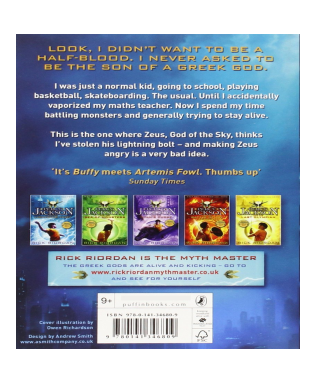 Blurb Picture